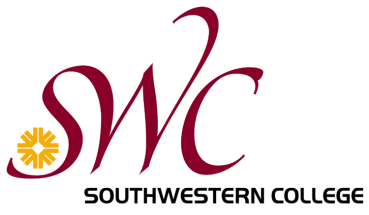 ACADEMIC AFFAIRSADMINISTRATIVEPROGRAM REVIEWProgram NameYear